    Bella’s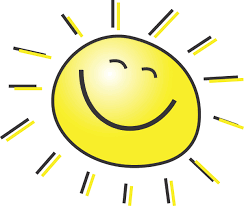 Breakfast Menu -  8am until noonLittle Bella’s Breakfast			12		GF optionTwo eggs, bacon, homemade toast, juice and coffee or teaMama Bella’s Breakfast		14		GF optionTwo eggs, bacon, hash browns, homemade toast, juice and coffee or teaPopeyes					 11  	     Veg, GF optionTwo fried eggs in homemade toast, with a side of homemade hash browns Maple French Toast			11	     Veg, GF optionTwo maple spiced slices of French Toast made with homemade bread, served with maple syrupBlueberry Pancakes			 12Three fluffy blueberry pancakes with our homemade blueberry sauceBeans and Toast		11	WFPB, Veg, V, GF option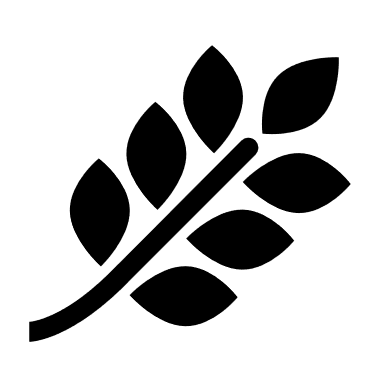 A traditional, hearty Newfoundland breakfast, with homemade white or whole wheat toastAdd chopped bacon to your beans:  3Continental Breakfast      9.00    Veg, V, WFPB , GF optionCereal or oatmeal, toast, juice and coffee or tea				   Side Orders			Bacon (3 slices)         		      	  4	Hash Browns (Veg, V, PB option)           3      Toast (2 slices)		             	  3	   Cold Cereal	 (GF options)                       2	 Egg			             		  2Oatmeal (GF)		             	  3.50 Smoothies  $5.75   WFPB, V, GF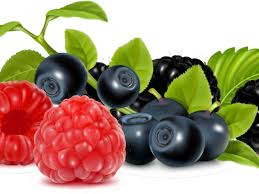                         made with real fruit and juice  Good Morning Sunshine	        Happy JuicePineapple, Mango & Strawberry      Blueberry, Cherry & MelonBeveragesCoffee – Regular and Decaf	$2Tea 					$2Organic Local Tea			$2.50Juice – Apple and Orange		$1.25/2Milk					$1.25/2Soda					$2	Bella’s	Lunch and Supper Menu ~  noon until 7Soups				6.75	        Our homemade soups are made with the freshest local ingredients and served with homemade bread~ Chicken Vegetable        ~ Beef Barley~ Root Cellar ( WFPB, Veg, V) ~ Vegetable (WFPB, Veg, V) ~ Vegetarian Pea Soup (WFPB, Veg, V) Steak				29Triple A Striploin, cut and marinated to perfection with our deliciousblend of seasonings.  Served with baked potato or home fries.Add mushrooms:   $2	Add onions:  $2Fish Cakes				19		GF optionMade with local salt cod, these fish cakes are a Newfoundland favorite.  Served with homemade beans, chow, pickled beetsand homemade bread.Mushroom Potato Cakes    19      WFPB, Veg, V, GF optionFilled with sauteed mushrooms, onions and peppers, grilled crispy brown.  Served with homemade beans, chow, pickled beets and homemade bread.Three Bean Chili 		9	WFPB, Veg, V, GF optionOur plant-based chili is served with homemade breadHearty Meat Chili 		11	Our hearty meat chili is served with homemade breadBoiled Beans 	           	8.50	WFPB, Veg, V, GF optionA hearty Newfoundland favorite, with homemade breadChicken Wings			14.50/½ dozen;  19/dozenDry spiced crispy chicken wings, served with home fries.Grilled Cheese Sandwich	10 		Veg, GF optionMade with homemade bread and cheddar cheese, served with home fries.    Burgers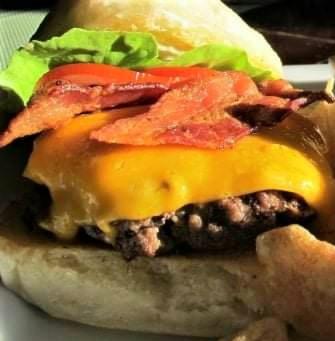 Our Burger Platters are served with either lean, marinated ground beef or our favorite plant-based burger, Beyond Meat.Bay Burger Platter				        		16    Our tasty beef burger topped with lettuce, tomato and onion, served on our grilled artisan bun.  Served with home fries.Add cheese or bacon; 1 eachBella’s Cheese & Bacon Burger Platter        		18   Our Bay Burger topped with cheddar cheese and bacon.  Served with home fries.Bella’s Blueberry Chutney Burger Platter		17Bay Burger topped with our homemade blueberrychutney, made with local blueberries.  Served with home friesDill Burger Platter						17 Bay Burner topped with our homemade dill aioli and dill pickles.  Served with home fries.Smoky BBQ Mushroom Onion Burger Platter 	18 Our Bay Burger topped with grilled mushrooms and onionsand our homemade smoky barbeque sauce.  Served with home fries.	Dessert		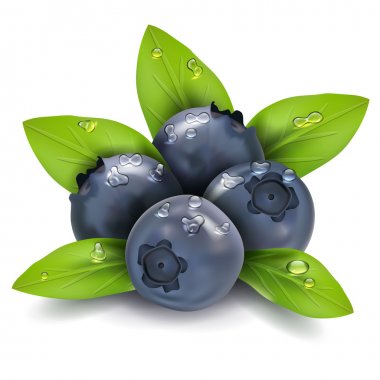 Blueberries in a Cloud					7A light whipped cream dessert made with localblueberries, topped with Bella’s Blueberry Sauce.Blueberry Date Squares		WFBP, V, GF		7Warm blueberry date square topped with Bella’sBlueberry SauceSweet Potato Chocolate Cake     WFPB, V, GF	    	7Rich and delicious, both the cake and the icing are made with sweet potatoes.Cookies 	$2 ea or 2 for $3.50           ~ Chocolate Chip			~ Oatmeal Raisin~ Peanut Butter  WFPB, V, GF	~ Ginger Snap   WFPB, V, GF                Energy Balls  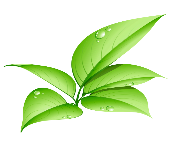 $2 ea or 2 for $3.50                                    WFPB, Veg, V, GF  Named after our UNESCO Geopark Sites, each Energy Ball     is a nutritional powerhouse!Sea Arch        Brook Point     Sea StackPecans, peanut butter     	     Cashews, nut butter                 Cocoa, dates, coconutdates, raisins, coconut       	     coconut, applesauce              chia seeds, maple syrup          maple syrup                                flax seeds, dates                        rolled oats		                       	 	Beverages		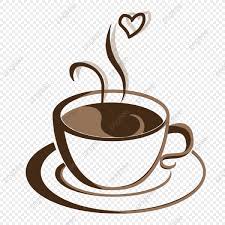 Hot Drinks:	2.00		Cold Drinks:	 1.25 small; 	2 largeCoffee			Juice: 	 Apple and OrangeTetley Tea			Milk:  		White or Almond MilkSoda:  Coke, Pepsi, Ginger Ale:   2Premium Organic Tea from The Newfoundland Tea Co.:       2.50~ Cream Earl Grey ~ Wild Blueberry ~ Cinnamon Chai ~  From the Bar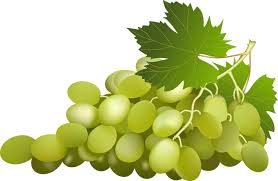 Spirits:  $6/ozIceberg White RumIceberg VodkaScreech Bells Blended ScotchWiser’s Rye WhiskeyCaptain Morgan Deluxe Dark RumKahluaBaileysBeer:   $6     Blue Star ~ Black Horse ~ Bud Light ~ Coors Light	    $7    Quidi Vidi Iceberg                 $9    Local Craft Beer by Port Rexton Brewing Co.WineRed:					Glass	 Bottle (750ml)Jackson-Triggs Cabernet Sauvignon			    	     $7		 $25Jackson-Triggs Merlot	  	      	       7		   25Bolla Valpolicella		      	       8		   30White:French Cross Chardonnay	    	       7		   25Jackson-Triggs Sauvignon Blanc                 7		   25  		Bella’s  	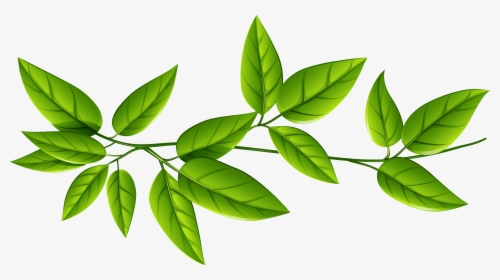 We hope you’ll enjoy the healthy new options we’ve added to our menu!  Here’s a short explanation:WFPB -  Whole Food Plant Based eating focuses on plants – vegetables, fruits, seeds, nuts, legumes, whole grains; no animal or dairy products and limited sugar and oil.  We buy local organic food whenever we can.Veg -  Vegetarian:  no animal productsV - 	Vegan:  no animal or dairy products GF - 	Gluten Free:  we use ground gluten-free oats in our baking and we can substitute gluten-free bread in any of our menu items.  We take utmost care in the preparation of gluten-free menu items to ensure there is no cross-contamination with gluten, however we do have wheat containing products in the kitchen so they may not be safe for those with celiac disease.